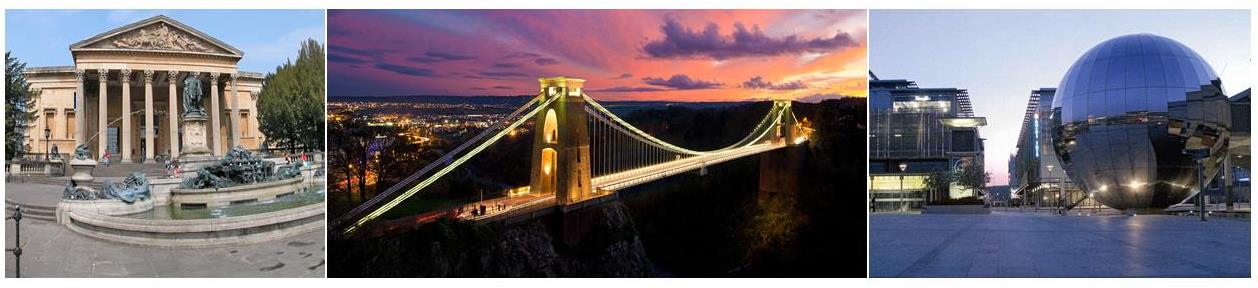 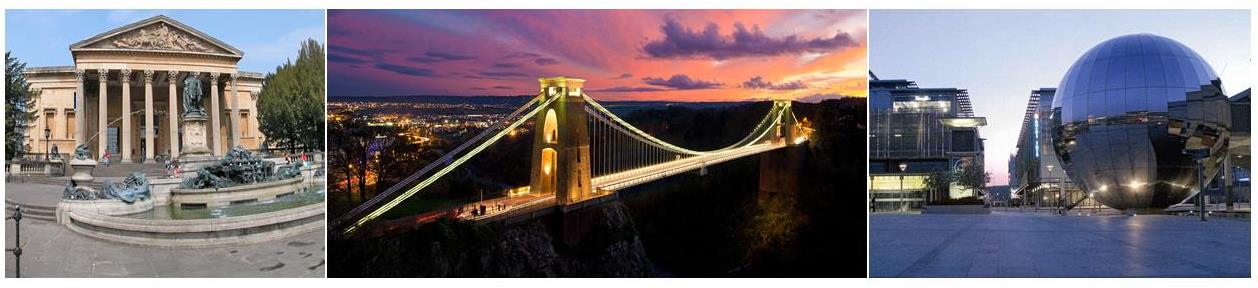 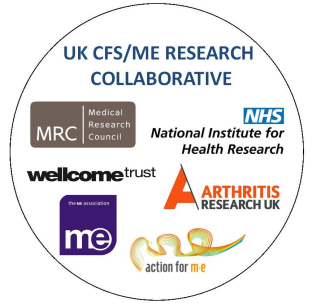 TITLE:AUTHOR(S): (Please underline presenting author)INSTITUTION:ABSTRACT Please describe your research study in 300 words or less. Include background, methods, results (if any) & discussion. If possible please indicate the research funderABSTRACT Please describe your research study in 300 words or less. Include background, methods, results (if any) & discussion. If possible please indicate the research funder